Ljubljana, 25.8.2014Št. dokumenta	: 402-3-10/14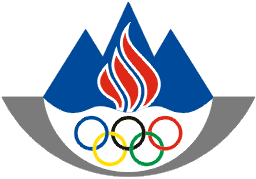 OLIMPIJSKI  KOMITE  SLOVENIJEZDRUŽENJE ŠPORTNIH ZVEZOdbor  športa  za  vseCelovška 25,1000  LJUBLJANA,SLOVENIJATel..: +386 1 230 60 28Fax.: +386 1 230 60 20http://www.olympic.siZADEVA: Izvleček Pravilnika - prostovoljstvo v športu in formular za kandidaturo 2.5. PRIZNANJA ZA PROSTOVOLJNO DELO V ŠPORTU9. členSkladno s pravilnikom o nagradah in priznanjih, bo OKS-ZŠZ podelil priznanja tistim posameznikom, organizacijam in projektom, ki so se v minulem letu najbolj izkazali na področju prostovoljnega dela, organiziranja prostovoljnega dela in izvajanja prostovoljnega dela v športnem okolju.Pravilnik omogoča tudi podelitev najvišjega priznanja prostovoljcu posamezniku za življenjski opus na področju športa. NAMEN:Promocija organiziranega prostovoljnega dela in predvsem promocija tistega prostovoljnega dela, ki ponavadi zaradi svoje specifičnosti ali anonimnosti ne more doseči javnosti.Pohvaliti in vzpodbuditi prostovoljno delo v vsaki organizaciji.Izraziti pohvalo in priznanje ter spoštovanje vrednosti dela prostovoljcev v športnih okoljih.KATEGORIJE:Naj športna organizacijaNaj prostovoljec/ka v športni organizacijiNaj projektPRIZNANJA:Prostovoljska plamenicaProstovoljska častna listina OKS-ZŠZProstovoljska plaketaPROSTOVOLJSKA PLAMENICA oblikovno - motivno spominja na Olimpijsko plamenico le, da je manjših dimenzij ter s pisno oznako Prostovoljska plamenica. Podeli se jo športni organizaciji, ki je po razpisnih kriterijih tega pravilnika najuspešnejša.Prostovoljska plamenica se lahko podeli tudi prostovoljcu/ki za življenjsko delo na področju športa.PROSTOVOLJSKA ČASTNA LISTINA OKS-ZŠZ, ki ponazarja vnemo posameznih prostovoljcev, v svojih prizadevanjih na področju športa (ali pa možnost, da je ozadje listine izraženo z motivom prostovoljske plamenice). Podeli se jo posamezniku, ki je po razpisnih kriterijih tega pravilnika najprimernejši.PROSTOVOLJSKA PLAKETA je plaketa, ki ima med drugim v miniaturi vgravirano tako Prostovoljsko plamenico, saj je namenjeno najuspešnejšemu prostovoljskemu projektu, ki mora kot tak združevati tako organizacijo kot celoto, kot tudi posamezne prostovoljce. Podeli se jo prostovoljskemu projektu na področju športa, ki je po razpisnih kriterijih tega pravilnika najuspešnejši.Za vsa priznanja na področju prostovoljnega dela v športnih okoljih velja, da se letno praviloma podeli po eno priznanje za vsako od spodaj naštetih kategorij in le izjemoma največ do 3 priznanja za posamezno kategorijo.Enako priznanje, pod enakimi pogoji, lahko prejmejo slovenski zamejski športniki. Priznanja se jim podelijo praviloma v okviru njihove matične športne organizacije.Priznanja za prostovoljno delo v športnih okoljih se podeljuje le organizacijam, oz posameznikom, ki so preko nacionalnih panožnih športnih zvez, vključene v OKS-ZŠZ.POGOJI ZA SODELOVANJE:NAJ ORGANIZACIJAPredlagatelj je lahko posameznik, neformalna skupina, športno društvo, športni klub, športna zveza ali druga javna ali zasebna institucija;Prijavijo se lahko organizacije, pri katerih je prostovoljno delo bistveno prispevalo k uspešni izvedbi njihove osnovne ali dopolnilne dejavnosti, nikakor pa ne sme opravljeno prostovoljno delo služiti v dobičkonosne namene organizacije;Predlagatelj mora izpolniti uradni obrazec - prijavnico, ki jo lahko najde na spletni strani OKS-ZŠZ, skupaj z ostalimi razpisnimi pogoji.NAJ PROSTOVOLJKA – NAJ PROSTOVOLJECPredlagatelj je lahko posameznik, neformalna skupina, športno društvo, športni klub, nacionalna panožna zveza, športna zveza ali druga javna ali zasebna institucija;Prostovoljec/ka za svoje delo ne sme biti plačan/a (ne po tržnih uzancah) oz. ne zaposlen/a za izvajanje dejavnosti, za katere se ga/jo prijavlja na razpis;Prostovoljec/ka naj bi bil s kandidaturo  seznanjen;Predlagatelj mora izpolniti uradni obrazec - prijavnico, ki jo lahko najde na spletni strani OKS-ZŠZ, skupaj z ostalimi razpisnimi pogoji.NAJ PROSTOVOLJSKI PROJEKTPredlagatelj je lahko posameznik, neformalna skupina, športno društvo, športni klub, športna zveza ali druga javna ali zasebna institucija;Prijavijo se lahko projekti, pri katerih je prostovoljno delo bistveno prispevalo k izpeljavi oziroma njihovi kakovosti (ni pa nujno, da so bili v celoti izveden s prostovoljnim delom)Projekt se je moral zaključiti v letu kandidature, četudi se je začel pred tem;Predlagatelj mora izpolniti uradni obrazec - prijavnico, ki jo lahko najde na spletni strani OKS-ZŠZ, skupaj z ostalimi razpisnimi pogoji.PRIZNANJE ZA ŽIVLJENJSKO PROSTOVOLJSKO DELO V ŠPORTUPodeli se priznanje »Prostovoljska plamenica«Predlagatelj je lahko posameznik, neformalna skupina, športno društvo, športni klub, športna zveza ali druga javna ali zasebna institucija;Priznanje prejmejo športni delavci za 20, 30 ali več letno uspešno prostovoljsko delo na celostnem področju športa;Posthumna podelitev se ne predvideva;Predlagatelj mora izpolniti uradni obrazec - prijavnico, ki jo lahko najde na spletni strani OKS-ZŠZ, skupaj z ostalimi razpisnimi pogoji.KRITERIJI:Sklep o podelitvi posameznih priznanj sprejme IO OKS-ZŠZ,  na predlog Komisije za  priznanja in nagrade OKS-ZŠZ. Kot kriterij odločanja bodo komisiji služili dosežki s področja prostovoljstva izključno v športnih okoljih, s poudarkom na dosežkih, odgovornostih, trajanju dela, uspehu in prizadevanjih. Strokovna komisija pa bo zaradi specifike področja razpisa, in glede na težo vsake prijave, odločala posebej, na podlagi strokovnih kriterijev, ki jih bo po potrebi prilagodila.Odločitev komisije je dokončna.PRIJAVA:Prijava za razpis (Priloga št. 1) mora biti poslana na OKS-ZŠZ do datuma določenega s strani Komisije za nagrade in priznanja OKS-ZŠZ in javno objavljenega na spletnih straneh OKS-ZŠZ. Velja slovenski poštni žig s tem datumom in oznako na kuverti "NE ODPIRAJ – JAVNI NATEČAJ ZA PRIZNANJA ZA PROSTOVOLJNO DELO V ŠPORTNIH OKOLJIH".Obravnava se obdobje koledarskega leta, oziroma posameznih dolgoletnih obdobjih.Priporoča se podelitev priznanj prostovoljcev v mesecu decembru (5. december – svetovni dan prostovoljstva).Priloga št. 1Komisija za priznanja in nagrade OKS–ZŠZE: info@olympic.siKANDIDATURA ZA PRIZNANJA ZA PROSTOVOLJNO DELO V ŠPORTNIH OKOLJIHPredlog za leto 2014PREDLAGATELJPREDLAGATELJPREDLAGATELJPREDLAGATELJPREDLAGATELJNAZIV ORGANIZACIJE NAZIV ORGANIZACIJE NASLOVNASLOVODGOVORNA OSEBAODGOVORNA OSEBATELEFONE-mail:VRSTA PRIZNANJANaj prostovoljka /prostovoljecNaj prostovoljka /prostovoljecNaj prostovoljka /prostovoljecNaj prostovoljka /prostovoljecVRSTA PRIZNANJANaj športna organizacijaNaj športna organizacijaNaj športna organizacijaNaj športna organizacijaVRSTA PRIZNANJANaj projekt v športuNaj projekt v športuNaj projekt v športuNaj projekt v športuVRSTA PRIZNANJAPriznanje za življenjski delo prostovoljca/ke v športuPriznanje za življenjski delo prostovoljca/ke v športuPriznanje za življenjski delo prostovoljca/ke v športuPriznanje za življenjski delo prostovoljca/ke v športuPODATKI O  KANDIDATUIme, priimek:Naslov:Rojstni podatki:Ime, priimek:Naslov:Rojstni podatki:Ime, priimek:Naslov:Rojstni podatki:Ime, priimek:Naslov:Rojstni podatki:Kratka obrazložitev:Kratka obrazložitev:Kratka obrazložitev:Kratka obrazložitev:Kratka obrazložitev:Kraj: Datum: Žig: Žig: Ime in podpis odgovorne osebe:Ime in podpis odgovorne osebe: